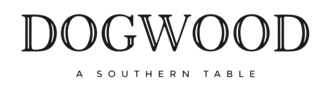 Dressler's - DogwoodAmaro/VermouthBourbonAmerican Whiskey/RyeScotch WhiskeyIrish WhiskeyRumVodkaGinTequilaCordialsBrandy/CognacCardamaro GlassCocchi "Americano" GlassDolin "Blanc" GlassCappelletti Aperitivo GlassCocchi Barolo Chinato GlassBonal Gentiane Quina GlassBuffalo Trace "Ancient Age" GlassEvan Williams "Black Label" GlassElijah Craig GlassHenry McKenna GlassMaker's Mark GlassMaker's 46 GlassOld Forester GlassWild Turkey "Rare Breed" GlassWild Turkey "101" GlassWild Turkey "81" GlassBooker's GlassBaker's GlassBasil Hayden's GlassKnob Creek GlassKnob Creek "Single Barrel Reserve" GlassRidgemont Reserve "1792" GlassFour Roses "Small Batch" GlassFour Roses "Single Barrel" GlassEvan Williams "Single Barrel" GlassHenry McKenna "Single Barrel" GlassWoodford Reserve GlassJefferson's Bourbon GlassJefferson's Reserve GlassJefferson's Ocean Aged at Sea GlassRussell's Reserve GlassEagle Rare "10 Year Single Barrel" GlassWoodford Reserve "Double Oaked" GlassBowman Brothers 'Small Batch' GlassBowman Brothers 'Single Barrel' GlassRussel's Reserve "Rye" GlassKnob Creek "Rye" GlassCrown Royal GlassDewar's "White Label" GlassJohnnie Walker "Black Label" GlassJohnnie Walker "Blue Label" GlassLagavulin "16 Year" GlassGlenlivet "12 Year" GlassGlenfiddich "12 Year" GlassGlenmorangie "Nectar D'Or" Sauternes Cask GlassMacallan "12 Year" GlassMacallan "18 Year" GlassBalvenie "21 Year Portwood" GlassBalvenie "12 Year Doublewood" GlassRedbreast "12 Year" GlassJameson GlassZaya "12 Year" GlassCruzan "Black Strap Rum" GlassMyers's Dark GlassMount Gay GlassCruzan "Single Barrel" GlassRon Zacapa 23yr GlassAppleton Estate "Extra" GlassFlor De Cãna "Gran Reserva 7" GlassSailor Jerry GlassChopin GlassGrey Goose GlassKetel One GlassTito's GlassSvedka GlassReyka GlassBombay GlassBombay Sapphire GlassHendrick's GlassTanqueray GlassCasamigos "Blanco"18.00 GlassCasamigos "Reposado" GlassB&B GlassAperol GlassCampari GlassGrand Marnier GlassBailey's GlassKahlúa GlassDisaronno GlassLicor 43 GlassCointreau GlassDrambuie GlassSambuca Romana "White" GlassKorbel GlassHennessy "VS" GlassRémy Martin "1738" GlassRémy Martin "XO" Glass